УКРАЇНАПОЧАЇВСЬКА  МІСЬКА  РАДАВИКОНАВЧИЙ КОМІТЕТР І Ш Е Н Н Явід       травня   2018 року                                                            №  проектПро виділення одноразовоїгрошової допомоги гр. Махніцькій К.В.              Розглянувши заяву жительки м. Почаїв вул. Бригадна, 6 гр. Махніцької Катерини Василівни , пенсіонерки,  яка  просить виділити одноразову грошову допомогу на лікування,  взявши до уваги  довідку  № 321 від 08.05.2018 року Тернопільського обласного клінічного онкологічного диспансеру, акт депутатського обстеження від 03 травня 2018 року та керуючись Положенням про надання одноразової адресної матеріальної допомоги малозабезпеченим верствам населення Почаївської міської об’єднаної територіальної громади, які опинилися в складних життєвих обставинах, затвердженого рішенням виконавчого комітету № 164 від 19 жовтня 2016 року,    виконавчий комітет міської ради                                                     В и р і ш и в:Виділити одноразову грошову допомогу гр. Махніцькій Катерині Василівні в   розмірі 1000 (одна тисяча )  гривень.Фінансовому відділу міської ради перерахувати гр. Махніцькій Катерині Василівні одноразову грошову  допомогу.Лівар Н.М.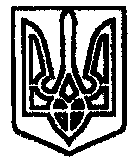 